 В соответствии с приказами Министерства образования и науки Российской Федерации от 18.11.2013 № 1252 «Об утверждении Порядка проведения всероссийской олимпиады школьников» (далее - Порядок проведения олимпиады), 17.03.2015 № 249, 17.12.2015 №1488  «О внесении изменений в Порядок проведения всероссийской олимпиады школьников, утвержденный приказом Министерства образования и науки Российской Федерации от 18 ноября 2013 года № 1252», приказами  министерства образования Оренбургской области №01-21/1548 от 02.08.2017 г. «Об обеспечении организации и проведения всероссийской олимпиады школьников в 2017 -2018 учебном году», № 01-21/1582 от 08.08.2017 «Об организации и проведении школьного этапа всероссийской олимпиады школьников в 2017-2018 учебном году», приказом отдела образования администрации Новоорского района №294 от 15.08.2017 г. «Об организации и проведении школьного этапа всероссийской олимпиады школьников в 2017-2018 учебном году»приказываю:Утвердить:график проведения школьного этапа всероссийской олимпиады школьников в 2017-2018 учебном году согласно приложению 1.состав жюри школьного этапа всероссийской олимпиады школьников  в 2017-2018 учебном году согласно приложению 2.требования к организации и проведению школьного этапа олимпиады по каждому общеобразовательному предмету, по которому проводится олимпиада согласно приложению 3.состав оргкомитета школьного этапа всероссийской олимпиады школьников  в 2017-2018 учебном году, муниципальные предметно-методические комиссии согласно приложению 4.формат представления результатов участников олимпиады по всем общеобразовательным предметам согласно приложению 5.квоту победителей и призеров школьного этапа олимпиады: количество победителей и призёров не должно превышать 35% от общего количества участников в параллели по каждому предмету, при этом победителем признается участник, набравший наибольшее количество баллов, победитель или призер должны набрать не менее половины  баллов от максимально возможных. пакеты олимпиадных заданий, разработанных муниципальными предметными комиссиями.2 Возложить ответственность за хранение олимпиадных заданий по каждому общеобразовательному предмету во время проведения школьного этапа на руководителей общеобразовательных организаций,3. Руководителям  общеобразовательных организаций:3.1. Создать условия для проведения школьного этапа олимпиады в соответствии с требованиями к организации и проведению школьного этапа олимпиады,  провести школьный этап всероссийской олимпиады школьников (далее - школьный этап олимпиады)  согласно графика (приложение1);3.2. обеспечить проведение школьного этапа олимпиады в строгом соответствии с Порядком проведения олимпиады и выполнением нормативных документов министерства образования Оренбургской области, Отдела образования администрации Новоорского района  по организации и проведению школьного этапа олимпиады;3.3.  получить пакеты олимпиадных заданий под роспись в Отделе образования;Срок: 05.10.2017г3.4. обеспечить хранение олимпиадных заданий по каждому общеобразовательному предмету для школьного этапа олимпиады;3.5. ознакомить родителей (законных представителей) обучающихся, заявивших о своем участии в олимпиаде, в срок не менее чем за 10 рабочих дней до начала школьного этапа олимпиады в письменной форме с Порядком проведения олимпиады, получить согласие или несогласие на публикацию олимпиадной работы, в том числе в сети Интернет;3.6. утвердить и опубликовать на официальных сайтах общеобразовательных организаций в сети «Интернет» результаты школьного этапа олимпиады по каждому общеобразовательному предмету;3.7. произвести награждение победителей и призеров школьного этапа олимпиады поощрительными грамотами в соответствии с локальными актами общеобразовательных организаций;3.8обеспечить сохранность жизни и здоровья обучающихся во время проведения школьного этапа олимпиады.3.9.предоставить в Отдел образования (Карабаевой Ю.К.) отчет о результатах школьного этапа олимпиады согласно приложению 5  Срок: до 02.11.2017 г3.10.Предоставить в Отдел  образования для утверждения протоколы  (отсканированные и в электронном виде)  проведения школьного этапа олимпиады по каждому общеобразовательному предмету (Приложение 6 – заполнять по количеству набранных участниками баллов – от максимального к минимальному; участники с равным количеством баллов располагаются в алфавитном порядке)Срок: через три дня после проведения олимпиады по каждому предмету3.11.Осуществить анализ выполнения олимпиадных заданий и эффективности участия школьников в школьном этапе олимпиады.Срок: до 15.11.2017г4Оргкомитету школьного этапа олимпиады:4.1. Провести инструктаж участников олимпиады, проинформировав о продолжительности олимпиады, порядке подачи апелляции о несогласии с выставленными баллами, о случаях удаления с олимпиады, а также о времени и месте ознакомления с результатами олимпиады.4.2. Обеспечить кодирование работ обучающихся во избежание необъективных оценок.5. Председателям жюри школьного этапа олимпиады:5.1. Организовать проверку закодированных (обезличенных) работ участников по каждому общеобразовательному предмету в соответствии с утвержденными требованиями, критериями и методиками оценивания выполненных олимпиадных заданий.5.2. Определить победителей и призеров школьного этапа олимпиады на основании рейтинга по каждому общеобразовательному предмету и параллели (группе параллелей) классов в соответствии с установленной квотой.5.3. Своевременно предоставить участникам олимпиады результаты, утвержденные Управлением образования, провести анализ олимпиадных заданий и их решений.5.4. Осуществлять очно по запросу участника олимпиады показ выполненных им олимпиадных заданий.5.6. Рассматривать очно апелляции участников олимпиады с использованием видеофиксации.6Контроль за исполнением приказа возложить на главного специалиста ОО Карабаеву Ю.К. Начальник ОО                                                                                                Н.В.ЕгороваПриложение 1 к приказу ОО №305 от 30.08.2017Обучающиеся  4-х классов могут участвовать в олимпиадах по от предметам «русский язык», «математика».Приложение 2 к приказу ОО №305 от 30.08.2017Состав  жюри школьного этапа всероссийской олимпиады школьников.МОУ «СОШ с. Будамша». Калинова Л.М. - председатель жюри Английский язык, немецкий язык, литература, русский язык, история, обществознание: 1Хасенова А.И. 2Баймурзина М.К. 3Сальменова У.Б.Химия, биология, география: 1Алиева Л.А. 2Ямолеев Р.Р. 3Сальменов М.К. Информатика, физика, математика, астрономия: 1Крутова В.Г.2 Емельянова А.Б. 3 Кущанов Э.Б. ОБЖ, физическая культура:1 Сальменов М.К. 2Кущанов Э.Б. 3Ямолеев Р.Р.   МБОУ «СОШ п. Гранитный» Ракова Н.В.- председатель жюриАнглийский язык: 1Гапоненко Л.М. 2Ракова Н.В. 3Осипова И.Д.4 Аббасова Г.М.Технология, биология, химия, экология, география: 1Осипова И.Д., 2 Мирманова Ш.Ш., 3Ракова Н.В. 4Шапоренко Г.А.История, обществознание, право, экономика: 1Айбулова С.Б. 2 Баталова Т.В.3 Ракова Н.В.Математика, физика,информатика,астрономия:1Липанова Т.Н. 2 Николаева О.В.3Аслаповская С.В.Русский язык, литература: 1Гердт Л.А. 2 Сарбаева Ж.Ж. 3 Ракова Н.В.ОБЖ, физическая культура: 1 Глебов В.Л., 2Карабаев Р.Ж. 3 Карамышев И.В. 4 Ракова Н.В.Искусство: 1 Бурякова С.Н. 2 Осипова И.Д. 3 Ракова Н.В.МОУ «СОШ с. Добровольское» Тубелис О.А.- председатель жюриМатематика, физика, информатика, астрономия:1 Зуева Л.Б. 2 Исенова И.К. 3 Омеличкин А.П.   Химия, биология, география, экология: 1 Тубелис О.А. 2 Дуйсенбенов Р.Д.3 Зуева Л.Б. Русский язык, литература, английский язык: 1 Зуева Л.Б. 2 Тубелис О.А. 3 Нурманова Ж.Н. 4 Безверхая Л.Н.История, обществознание, право, экономика: 1Тубелис О.А. 2Тасмурзин М.Т. 3  Зуева Л.Б. Технология, ОБЖ, физическая культура, искусство: 1 Батинькин В.Н.2 Кусаев Р.М. 3 Уразов Е.Б. 4 Украинский В.В.МАОУ «СОШ с. Кумак» Недорезова С.А.- председатель жюриРусский язык, литература: 1Антанюк Е.В 2 Давыденко В.А. 3Недорезова С.А. 4Просвиркина Т.А.                               Математика, физика, информатика, астрономия: 1 Асанова Б.Ж. 2 Иванова Л.П. 3Туля Т.М.  История, обществознание, право, экономика: 1 Думанина Ю.М. 2Бурдина М.В. 3 Недорезова С.А. 4 Диминская Т.Н.   Биология, химия, география, экология: 1Шадрикова Т.А. 2Колбасенко М.Я. 3 Калижанова Р.К. 4 Якупова Е.Ю.                                                                                               Английский язык: 1Давыдова И.Э. 2 Сомко Т.А. 3 Недорезова С.А.4 Дергачёва И.С. Технология, ОБЖ, физическая культура, искусство: 1Ширшов С.А 2 Соболев Е.А 3 Диминская Т.Н. 4Бурдина М.В. 5Якупова Е.Ю. МОАУ СОШ №1 п. Новоорск им. Калачева А.В.   Козлова О.П.- председатель жюри                                                                                         Русский язык и литература:1.Жабагенова К.К. 2.Ишматова К.А 3.Погорелова И.В.                           Математика, физика, информатика, астрономия:1. Толеспаева К.Б. 2.Юрова Н.В.3.Малькова Ю.С.4 Дисенбаев Р.К. 5Аслямова О.С.                                                                                                                    Иностранный язык (английский):1. Шкурина Н.В. 2.Шукетаева Ж.А.3.Финовская Э.В..4.Катпенова А.Т.     История, обществознание, право, экономика: 1 Васильев А.Л. 2.Краснова О.В.3 Смирнов В. А.Химия, биология, экология, география:1. Левченкова Е.В. 2.Федорова Е.А.3 Степанова О.В.     ОБЖ, физическая культура:1. Турабаев Е.А. 2.Жармухамбетов К.Ж.3. Артемьева Т.Д.4 Филипчик И. Г. Технология, искусство:1. Каргалова В.Д. 2. Ежова Т.Н. 3.Извозчикова Е.А.4 Требунский А.Б.МАОУ «СОШ №4 п. Новоорск»    Королькова Л.Н.- председатель жюри                                                                                                            Математика, физика, информатика, астрономия: 1Юсупова Ж.С. 2  Гришанина Г.С. 3Баймухамедова А.Н. 4Марханова Т.Ф.                                                                                                                                                  Русский язык, литература, история, обществознание, право, экономика    1Кривоносова Н.В.,  2Тасмагамбетова А.У. 3 Марханова Т.Ф. 4 Абдрахманова С.Е. Биология, химия, география, экология:1Шурыгина Г.А., 2Урмашева Д.Т. 3 Королькова Л.Н.  4 Умурзаков А.Б.                                                                               Английский язык:1 Королькова Л.Н. 2 Трифонова О.В. 3Жиляева Е.В.                                                     Физическая культура, ОБЖ, технология, искуссство: 1Правдина Н.В., 2Умурзаков А.Б., 3Требунский А.Б.., 4Пудовкина О.Ю.5 Половко Н.Н.6 Трифонова О.В.МОУ «СОШ с. Горьковское» Куатбаева О.В.- председатель жюриРусский язык, литература: 1Ширяева О.Н. 2Наследова Г.Л.  3Рябкова Е.С. 4Тургумбаева А.М. Математика, информатика, физика, астрономия: 1Маханбетова Г.А. 2Искужинова А.К. 3Мамбетова Ж.С. 4 ИвановаЛ.П.География: 1 Куатбаева О.В. 2Балжанова Ж.А. 3Жунусова Ж.МБиология, химия, экология: 1 Куатбаева О.В. 2 Ямолеев Р.Р. 3Ломоносова К.Я.Физическая культура, ОБЖ, технология, искусство: 1Сакалов Б.К.  2Насырова А.А. 3Пресняков С.А. 4 Тургумбаев Е.К.Иностранные языки: 1Холмова Н.А. 2Дрогаш В.С. 3 Куатбаева О.В.История, обществознание, право, экономика: 1 Куатбаева О.В. 2 Сулейменова А.Е. 3Ширяева О.Н.4 Нагметова И.М.МОАУ «ООШ с. Красноуральск» Веселова Е.С.- председатель жюриАнглийский язык, русский язык, литература, история, обществознание, право, экономика: 1Веселова Е.С  2Жардаева С.К. 3 Забегалина Г.В. 4 Шаймухамбетова У.Ж.Математика, физика, информатика: 1Мамина Е.С. 2 Абдрахманова В.М. 3 Дощанова С.К.География, химия, биология, экология: 1Надеждина Л.В.2Ибраева А.А. 3Веселова Е.С.ОБЖ, технология, физическая культура, искусство: 1 Нурманова Г.Б. 2 Надеждина Л.В.. 3Веселова Е.С. 4 Ибраева А.А.МАОУ СОШ №2 п. Новоорск Дубанова О.В.-председатель жюриИнформатика:1 Банина Т.М. 2Залилов М.Р. 3 Вингерт Н.С.Математика: 1Рожнова И.А. 2Завгороднева Ю.А. 3Шапоренко В.М. 4Королькова Н.П. 5Вингерт Н.С.ОБЖ, технология, искусство: 1 Сидоров С.В. 2 Пономарев В.В. 3 Ходанович Т.А.4 Дюсембина Ж.Д.История, обществознание, право, экономика: 1Спицына Н.А.2Коменда В.Н. 3 Воропаев А.Ю.Физика, астрономия: 1Мязина С.П. 2Козина Е.С.3 Банина Т.М.География: 1Наследова И.А.2Шаранова Н.И 3Сулейманова И.В.Физическая культура: 1Смульская Н.Г.2 Смульский В.Ф.3Воронцов А.С.4Шлома Е.Г.Биология, химия, экология: 1Шадрикова Т.А. 2Кашкина Т.Г. 3Дубанова О.В.Русский язык, литература: 1Николаева В.С.2 Баландина Т.Б.3Куркова И.Н.4Самойлова Л.Л.5Тесленко Е.Н. 6 Яковлева Т.С.7 Умурзакова А.К.Английский язык: 1Ирхатова А.И. 2 Есипова М.Ю. 3Ковтун Н.А., 4Кульжанова К.К., 5Подлевских Т.В.6 Танеева С.Т. 7Тихонова О.Е.МАОУ Первый Новоорский лицей Бартеньева Г.В.- председатель жюриРусский язык, литература: 1Байканова Г.К. 2. Бухтиярова Г.Р.3. Гришина С.В.Математика, физика, информатика, астрономия: 1 Бартеньева Г.В. 2. Рамзаева Н.Н.3. Туленкова А.В . 4Муллиркин И.ИИстория, обществознание, право, экономика: 1Шкаровский И.В.2. Гладких А.Н.  3. Полий Т.А.Биология, химия, география, экология: 1Кузьмич А.В. 2Левченкова С.Г.3 Бартеньева Г.В.Английский язык: 1 Бартеньева Г.В. 2 Мамедова Е.В. 3Кандыбарова М.В.Технология, ОБЖ, физическая культура, искусство: 1Жакасов К.Г. 2 Жакасов И.С. 3 Волокитин О.А.Список жюри МОУ «ООШ с.Тасбулак»  Хивинцева Е.В.- председатель жюриВсе предметы: 1Хивинцева Е.В. 2 Тасмагамбетова А.С.   3Сапарова М.Т. 4 Сугралинова К.С.  5Маймакова Ж.Б.  6 Калижанова Р.К. 7 Ажигулов М.З.МОУ «СОШ с. Чапаевка» Ярко О.Н.- председатель жюриМатематика, физика, информатика, астрономия: 1 Ярко О.Н.. 2Манакова А.Ж.3 Свешникова Е.А. 4 Жаппаспаева А.С.Русский язык, литература, история, обществознание, право, экономика, английский язык: 1Бисенова Н.Е. 2Полянская С.И. 3Елочкина Т.В. 4 Досумова А.С. 5 Игибаева А.К.Биология, химия, экология, география: 1 Наговицына О.В. 2  2 Ярко О.Н. 3Полянская С.И.Физическая культура, ОБЖ, технология, искусство: 1Досумова А. С. 2Буранков П.Н. 3Короткова Т.Н. 4 Украинский В.В.МАОУ «СОШ №1 п. Энергетик»   Нафикова А.А.- председатель жюриФизика, математика, информатика, астрономия: 1Коробко Г.В. 2 Шатилова В.П. 3Алексеева Т.П. 4Воронова Н.А. 5Андриянова С.В.,Английский, немецкий язык: 1Коваленко Е.О. 2 Прыткова М.В. 3 Нафикова А.А.История, обществознание, право, экономика: 1Сиднин А.В. 2 Бебикова И.А. 3Нафикова А.А.Химия, биология, география, экология: 1Дронова Т.Б. 2 Сиднина И.В 3 Алиева Л.А. 4 Сиднин А.В.Русский язык, литература: 1Финогентова О.С.2 Склярова С.В. 3 Кушнир Е.И.4 Старостенко Т.И.Физическая культура, ОБЖ, технология, искусство: 1Калашникова Н.Ю. 2Буранов К.У.3Новоточина Н.В. 4 Пуликов А.А.5 Карпич О.Г.МАОУ СОШ №2 п. Энергетик  Иванова Е.В.- председатель жюриРусский язык, литература: 1 Коптева Н.Ю. 2 Жакиянова Ф.Р. 3 Зайченко Г.Н. 4 Петрухина Л.В. 5 Белозерцева Л.Г.Английский язык: 1Варфоломеева Н.Н.2Зайнагабдинова И.В. 3 Иванова Е.В.Математика, физика, информатика, астрономия: 1 Кальметова Т.С. 2 Долгова В.М. 3 Николаева Н.Ю. 4 Фурсова Т.Т. 5 Михайлова Е.Н.История, обществознание, экономика, право: 1 Марченко С.В. 2 Озерная Т.И. 3 Кукушкина О.В. 4 Касьянова Ю.С.Химия, биология, география, экология: 1 Иванова Е.В. 2 Нефедева Е.С. 3 Гаврилова О.А. ОБЖ, технология, физическая культура, искусство: 1 Манахова С.В. 2 Патрушев В.А.3 Ввозный Е.А. 4 Фурсова Т.Т. 5Комарова С.В. 6 Кузнецова С.А. 7 Матреницкая Ю.И.МБОУ «ООШ с. Караганка»  Картбаева А.С.- председатель жюриМатематика, физика, информатика- 1  Аймухамбетова Г.С. 2 Тулемисов А.С 3 Картбаева А.С.Химия, биология, география, экология: 1 Умаров М.Ж.. 2 Куандыкова К.К.3 Наговицина О.В.Русский язык, литература, история, обществознание, право, экономика, английский язык: 1 Левченкова А.В. 2 Умаров М.Ж. 3 Тулемисова Н.П. 4 Картбаева А.С.Физическая культура, ОБЖ, технология, искусство 1 Аймухамбетова Г.С. 2 Мирманов У.А. 3 Потапова Т.И. 4 Картбаева А.С.Приложение 4 к приказу ОО №305 от 30.08.2017 года.Состав оргкомитета школьного этапа всероссийской олимпиады школьников1Карабаева Ю.К.- главный специалист ОО2 Петряева А.С.- директор МОУ ДО «Центр детского творчества Новоорского района»3Кашкина Т.Г.- заместитель директора по УВР МАОУ СОШ №2 п. Новоорск4 Дубанова О.В.- заместитель директора по НР МАОУ СОШ №2 п. Новоорск5 Козлова О.П.- заместитель директора по УВР МОАУ СОШ №1 п. Новоорск им. Калачева А.В.6 Королькова Л.Н.- заместитель директора по УВР «МАОУ СОШ №4 п. Новоорск»7 Бартеньева Г.В.- заместитель директора по УВР МАОУ ПНЛ8Куатбаева О.В.- заместитель директора по УВР МОУ «СОШ с. Горьковское»9 Давыдова И.Э.- заместитель директора по УВР «МАОУ СОШ с. Кумак»10 Ракова Н.В.- заместитель директора по УВР МБОУ «СОШ п. Гранитный»11 Ярко О.Н.- заместитель директора по УВР МОУ «СОШ с. Чапаевка»12Картбаева А.С.- заместитель директора по УВР МОУ «ООШ с. Караганка»13Тубелис О.А.- заместитель директора по УВР МОУ «СОШ с. Добровольское»14 Хивинцева Е.В.- директор МОУ «ООШ с. Тасбулак»15 Баймурзина М.К.- заместитель директора по УВР МОУ «СОШ с. Будамша»16 Нафикова А.А.- заместитель директора по УВР МАОУ «СОШ №2 п. Энергетик»17 Иванова Е.В.- заместитель директора по УВР МАОУ «СОШ №2 п. Энергетик»Состав муниципальной предметно-методической комиссии1 Карабаева Ю.К.- главный специалист ОО2 Тлегенова С.А.- заведующий РМК3 Мамина Е.В.- старший методист РМК4 Туля Т.М.- руководитель РМО учителей математики5 Баландина Т.Б.- руководитель РМО учителей русского языка и литературы6 Аслямова О.С.- руководитель РМО учителей физики7 Свешникова Е.А.- руководитель РМО учителей информатики8Дубанова О.В. -руководитель РМО учителей химии9 Нефедева Е.С.- руководитель РМО учителей биологии10 Левченкова С.Г.- руководитель РМО учителей географии11 Варфоломеева Н.Н.- руководитель РМО учителей иностранного языка12 Извозчикова Е.А.- руководитель РМО учителей технологии13 Батинькин В.Н.- руководитель РМО преподавателей-организаторов ОБЖ14 Буранов К.У.- руководитель РМО учителей физической культуры15 Кузнецова С.А.- руководитель РМО учителей искусства.16 Спицына Н.А.- руководитель РМО учителей истории, обществознания, права и экономики.Приложение 5 к приказу ОО №305 от 30.08.2017 года.Информация (отчет)  о результатах школьного этапа всероссийской олимпиады школьников 	района (города) (*)Приложение 6 к приказу ОО №305 от 30.08.2017 года.ПРОТОКОЛ ШКОЛЬНОГО ЭТАПА ВСЕРОССИЙСКОЙ ОЛИМПИАДЫ ШКОЛЬНИКОВПредмет:_______________________________ ОО: _________________________ Класс:___________
 максимально возможное количество баллов_______Председатель жюри _______________________________________________________________________________Члены жюри ________________________________________________________________________________________________________________________________________________________________________________________________________________________________________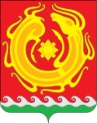 АДМИНИСТРАЦИЯМуниципального образования                     Новоорский район                    Оренбургской области                ОТДЕЛ ОБРАЗОВАНИЯ                               ПРИКАЗ          30.08.2017 г  № 305  Об утверждении состава оргкомитета,муниципальных предметно-методических комиссий, жюри, сроков проведения, требований к организации и проведению школьного этапа всероссийской олимпиады школьников в 2017-2018 учебном году№ПредметДата1Астрономия09.10.2Биология09.10.3География10.10.4Иностранный язык (английский, немецкий)11.10.5Химия12.106Информатика и ИКТ13.107Обществознание13.10.8Математика16.109Физическая культура17.1010Право17.10.11Русский язык18.10.12Технология19.10.13Физика20.10.14Литература23.10.15История24.10.16ОБЖ25.10.17Искусство (МХК)26.10.18Экология27.10.19Экономика27.10ПредметыШкольный этапШкольный этапШкольный этапПредметыфактическоеколичествоучастниковколичествопобедителейколичествопризеровАнглийский языкАстрономияБиологияГеографияИнформатикаИсторияИскусство (МХК)ЛитератураМатематика (выделить отдельно обучающихся 4 классов)Немецкий языкОБЖОбществознаниеПравоРусский язык (выделить отдельно обучающихся 4 классов)ТехнологияФизикаФизическая культураФранцузский языкХимияЭкологияЭкономикаИтого:№ п/пФамилия, имя, отчество ученикаФ.И.О. учителяОбщее кол-во балловУровень (победитель, призер)№ п/пФамилия, имя, отчество ученикаФ.И.О. учителяОбщее кол-во балловУровень (победитель, призер)